Publicado en Madrid el 04/09/2020 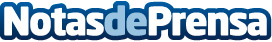 'Cuando pitos, flautas' y 'Cuando flautas, pitos', una novela ambientada en el Madrid de los AustriasEl escritor Antonio Escribano acerca al lector la vida de Diego de Acedo en pleno siglo XVIIDatos de contacto:Editorial TregolamServicios editoriales919 393 317Nota de prensa publicada en: https://www.notasdeprensa.es/cuando-pitos-flautas-y-cuando-flautas-pitos Categorias: Nacional Historia Literatura http://www.notasdeprensa.es